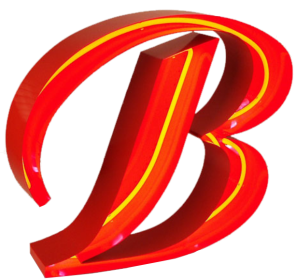 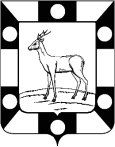 ОФИЦИАЛЬНОЕ ОПУБЛИКОВАНИЕ                                                                                           8 мая 2015 ГОДА № 7 (107)                                                                                                                                          распространяется бесплатноУчредитель (издатель): Администрация сельского поселения Курумочмуниципального района Волжский Самарской областиС полным текстом Административных регламентов можно ознакомиться на официальном сайте администрации с.п.Курумоч www.kurumoch.samregion, www.sp-kurumoch.ru,  а также на информационных досках в здании  администрации с.п. Курумоч по адресу: с. Курумоч, ул. Мира 10         ********************************************************************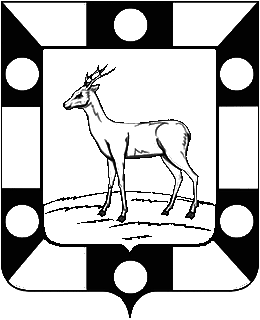 РОССИЙСКАЯ ФЕДЕРАЦИЯ
САМАРСКАЯ ОБЛАСТЬМУНИЦИПАЛЬНЫЙ РАЙОН ВолжскийСОБРАНИЕ ПРЕДСТАВИТЕЛЕЙ СЕЛЬСКОГО ПОСЕЛЕНИЯ Курумочвторого созыва               Заключение о результатах публичных слушаний 
в сельском поселении Курумоч муниципального района Волжский Самарской области по вопросу о проекте решения Собрания представителей сельского поселения Курумоч муниципального района Волжский Самарской области «О внесении изменений в Генеральный план сельского поселения Курумоч муниципального района Волжский Самарской области, утвержденный решением Собрания представителей сельского поселения Курумоч муниципального района Волжский Самарской области от 9 декабря 2013 года № 103/45»8 мая 2015 года1. Дата проведения публичных слушаний – с 08 апреля 2015 года по 08 мая 2015  года.2. Место проведения публичных слушаний – 443545, Самарская область, Волжский район, село Курумоч, ул. Мира, 10.3. Основание проведения публичных слушаний – постановление Главы сельского поселения Курумоч муниципального района Волжский Самарской области от 08 апреля 2015 года № 68 «О проведении публичных слушаний по проекту решения Собрания представителей сельского поселения Курумоч муниципального района Волжский Самарской области «О внесении изменений в Генеральный план сельского поселения Курумоч муниципального района Волжский Самарской области, утвержденный решением Собрания представителей сельского поселения Курумоч муниципального района Волжский Самарской области от 9 декабря 2013 года № 103/45», опубликованное в газете «Вести сельского поселения Курумоч» от 08 апреля 2015 года № 5/1 (105).4. Вопрос, вынесенный на публичные слушания – проект решения Собрания представителей сельского поселения Курумоч муниципального района Волжский Самарской области «О внесении изменений в Генеральный план сельского поселения Курумоч муниципального района Волжский Самарской области, утвержденный решением Собрания представителей сельского поселения Курумоч муниципального района Волжский Самарской области от 9 декабря 2013 года № 103/45 (далее также – Проект).5. Мероприятия по информированию жителей сельского поселения Курумоч муниципального района Волжский Самарской области по проекту Генерального плана проведены:в поселке Власть Труда – 21 апреля 2015 года в 18:00, по адресу: ул. Школьная, 20 (приняли участие - человек);в селе Курумоч  – 22 апреля 2015 года в 18:00, по адресу: ул. Мира, 10 (приняли участие 1 человек);на железнодорожной станции Курумоч – 23 апреля 2015 года в 18:00, по адресу: ул. Ново-Вокзальная, 1(приняли участие - человек);на железнодорожной станции Мастрюково – 24 апреля 2015 года в 18:00, по адресу: ул. Центральная, 1 (приняли участие -человек).6. Мнения, предложения и замечания по Проекту внесли в протокол публичных слушаний 4 человека.7. Обобщенные сведения, полученные при учете мнений, выраженных жителями сельского поселения Курумоч муниципального района Волжский Самарской области и иными заинтересованными лицами, по проекту Генерального плана:7.1. Мнения о целесообразности принятия проекта Генерального плана в редакции, вынесенной на публичные слушания, и другие мнения, содержащие положительную оценку по вопросу публичных слушаний, высказали 2 (два) человека.7.2. Мнения, содержащие отрицательную оценку во вопросу публичных слушаний, высказал 1 (один) человек.7.3. Замечания и предложения по проекту Генерального плана:1) земельный участок с кадастровым номером 63:26:0000000:0393 отнести к зоне Ж7.8. Не могут быть учтены следующие замечания и предложения участников публичных слушаний:9. По результатам рассмотрения мнений, замечаний и предложений участников публичных слушаний по проекту Генерального плана рекомендуется принять указанный проект в редакции, вынесенной на публичные слушания, с учетом предложений, указанных в пункте 7.3 настоящего заключения:Глава сельского поселения						О.Л. КатынскийКурумочС полным текстом Административных регламентов можно ознакомиться на официальном сайте администрации с.п.Курумоч www.kurumoch.samregion, а также на информационных досках в здании  администрации с.п. Курумоч по адресу: с. Курумоч, ул. Мира 10            **********************************Адрес: 443545,Самарская область, Волжский район,с.Курумоч,ул.Мира,д.10.Сайт:  www.kurumoch.samregion.ru. sp-kurumoch.ruТел. /факс: (8-846) 9989-361  Заказ 700, бесплатно     Электронный адрес: admspkurumoch@yandex.ru  Главный редактор: Кулешевская Н.Ю., 8 -(846)-99-89-361 Нормативно –правовые акты собрания представителейсельского поселения КурумочНормативно –правовые акты собрания представителейсельского поселения Курумоч* Заключение о результатах публичных слушаний 
в сельском поселении Курумоч муниципального района Волжский Самарской области по вопросу о проекте решения Собрания представителей сельского поселения Курумоч муниципального района Волжский Самарской области «О внесении изменений в Генеральный план сельского поселения Курумоч муниципального района Волжский Самарской области, утвержденный решением Собрания представителей сельского поселения Курумоч муниципального района Волжский Самарской области от 9 декабря 2013 года № 103/45»Стр. 2№Ф.И.О. лица, выразившего мнение по вопросу публичных слушанийИнформация о возражениях, замечаниях и предложенияхКраткая мотивировка отклонения возражения, замечания или предложения1. Ермолин Д.В.Не согласен с включением  земельного участка с кадастровым номером 63:17:2405003:159 в границы п. Власть Труда (письменные возражения изложены в письме с вх.№ 30/02-01-40 от 27.04.2015) Согласно статье 209 Гражданского кодекса Российской Федерации собственнику принадлежат права владения, пользования и распоряжения своим имуществом. Владение, пользование и распоряжение землей и другими природными ресурсами в той мере, в какой их оборот допускается законом (статья 129), осуществляются их собственником свободно, если это не наносит ущерба окружающей среде и не нарушает прав и законных интересов других лиц. Включение  земельного участка с кадастровым номером 63:17:2405003:159 в границы п. Власть Труда осуществлено по заявлению собственника земельного участка, которым Ермолин Д.В. не является. Также Ермолиным Д.В. не представлено доказательств нарушения его прав включением земельного участка в границы п.Власть Труда.При этом следует отметить, что Земельный кодекс Российской Федерации не содержит запрета на перевод земель сельскохозяйственного назначения в другую категорию, в том числе в категорию земли населенных пунктов. Вместе с тем, согласно пункту 2 части 3 статьи 25 Градостроительного кодекса Российской Федерации проект генерального плана подлежит согласованию с высшим исполнительным органом государственной власти субъекта Российской Федерации, в границах которого находится поселение, в случаях, когда 
предусматривается в соответствии с указанным проектом включение в границы населенных пунктов (в том числе образуемых населенных пунктов), входящих в состав поселения, земельных участков из земель сельскохозяйственного назначения. Проект Генерального плана направлен на согласование в Правительство Самарской области, по итогам такого согласования будет принято окончательное решение о включении земельного участка в границы населенного пункта п.Власть Труда
